GUÍA PARA LA CUMPLIMENTACIÓN DEL FORMULARIOSe ruega seguir la guía para la cumplimentación de la tabla de Elementos Técnicos.Usar la columna “Código del Elemento” para escribir el código del elemento que se deberá elegir de la lista que sigue.Usar la columna “Notas” para situaciones particulares que requieran alguna explicación.No es necesario saber qué saltos, qué piruetas, qué pasos o qué elevaciones se van a realizar como elementos, únicamente es necesario indicar el código.Se puede especificar el nivel (level) de la secuencia de pasos, elevaciones, twists o espirales en el apartado “Notas”, pero no es obligatorio.Está permitido cambiar el orden de los elementos declarados en la tabla de abajo durante la ejecución del programa y no tendrá penalización.Lista de Códigos para Free Skating (Libre) :	Combination Jump (Combinación de Saltos):				CoJ	Solo Jump inc. Axel Element (Salto Solo, inc. Elemento Axel):	SJu	Combination Spin (Pirueta Combinada):					CoSp	Solo Spin (Pirueta de una posición):						SSp	Step Sequence (Secuencia de Pasos):						StSq	Choreo Step (Secuencia de Pasos Coreográfica):				ChSt	Lista de Códigos para Paris Skating (Parejas de Artístico) :	Para Solo Jump elments (Saltos Lado a Lado), Solo Spin elements (Piruetas Lado a Lado) y Step Sequence (Secuencia de Pasos) consultar los códigos de Free Skating (Libre).	Combination Lift (Combinación de Elevaciones):				CLi	Solo Lift (Elevación de una posición):					SLi	Contact	Spin (Pirueta de Contacto):					CtSp	Death Spiral (Espiral de la muerte):						DSpr	Camel Spiral (Espiral Angel):							CSpr	Twist:										Tw	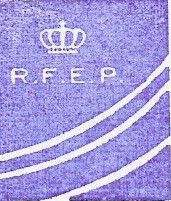 						     			       Comité Nacional P.A.Reus, Enero de 2018